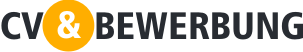 Aktivitätszentrum TannenbergZentrumsleiterin Nina SchmittDatum 00.00.00Die Stelle als Fahrer für BewegungseingeschränkteSehr geehrte Frau Schmitt,mit großem Interesse habe ich Ihre Stellenanzeige gelesen, die die Möglichkeit beschreibt, Fahrer für das Aktivitätszentrum ”Tannenberg” zu werden. Die Beschreibung passt zu mir und deshalb bewerbe ich mich auf diese Stelle.Ich habe 25 Jahre Erfahrung als Busfahrer: Ich habe als Busfahrer für die Linie 3 im HT-Gebiet gearbeitet sowie als Fahrer für touristische Reisen in fast alle europäischen Länder. Insbesondere während der Zeit als Reisebusfahrer hatte ich die Möglichkeit, die Reisenden besser kennen zu lernen. Meine entgegenkommende Art verhalf mir dazu als Teil der Reisegruppe betrachtet zu werden und nicht nur als Fahrer. Als Ihr zukünftiger Fahrer würde es mich glücklich machen, jeder einzelnen Person mit den Dingen zu helfen, an die gedacht werden muss, bevor sie das Haus verlassen. Ich habe viel Geduld, Empathie und möchte gerne aktiv daran Teil haben, dass die Abzuholenden ihren Tag so gut wie möglich beginnen können. Dies kann unter anderem folgende Aufgaben umfassen: Ich helfe, die Jacke anzuziehen, mache das Licht aus und schließe die Tür ab. Ich habe einen Kurs in der Beförderung von Bewegungseingeschränkten belegt und kann daher schnell die individuelle Herangehensweise finden, die am besten zu jeder Abholung passt.Die Aktivitäten, die mit dem täglichen Transport zusammenhängen, werde ich so ausführen, wie bereits im Konzept beschrieben. Ich bin überzeugt, dass ich diese Servicefunktion bestmöglich erfüllen kann. Aber noch wichtiger ist es, dass es mir große Freude bereiten würde, die Möglichkeit zu bekommen kleine Gespräche mit den Buspassagieren zu führen. Auf diese Art glaube ich Vertrauen aufzubauen und bin somit offen für einen Dialog und gemeinsame Erlebnisse.Ich hoffe zu einem Gespräch kommen zu dürfen, um mehr über die Stelle zu erfahren und unsere Erwartungen miteinander abzustimmen. Freundliche Grüße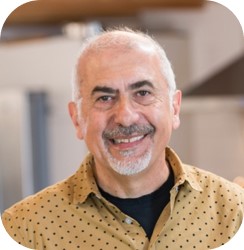 Peter TestLebenslauf im Anhang.Testweg 25, 20100 Hamburg // Tel.: 11425 1425 // E-Mail: peter@test.de